PASSCO CiC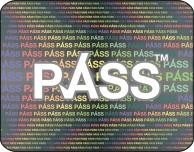 WHY IS THE PASS SCHEME IMPORTANT?The PASS SCHEME accredits Proof of Age Card organisations throughout the UK who issue cards mainly to, but not exclusively to younger persons enabling access to restricted goods and services.The PASS card scheme is operated by a Community Interest Company providing accreditation to suppliers of Proof of Age Cards in the UK. The card suppliers are assessed against strict standards by qualified auditors to ensure that they operate to the highest standards.Sellers of age restricted products can be confident in accepting cards with a PASS holograms, safe in the knowledge that the scheme is supported by the police, trading standards and a wide range of trade bodies.WHAT ARE THE BENEFITS OF PASS CARDS?Producing your PASS card will enable you to obtain the products and services that you are legally entitled to, without embarrassment, particularly if you are fortunate enough to look younger than you are!Production of a PASS card at the point of sale affords retailers, hospitality & transport providers, gaming venues and others the confidence of knowing that the card is a trusted and secure form of identification.The unique PASS hologram is registered Trademark making it a criminal offence to manufacture cards that have a mark similar to the PASS one.Possession of a PASS accredited card demonstrates that your age and personal details have been verified by your card issuerThe PASS Scheme has accredited Proof of Cards issuers for 20 years, providing a cost effective inclusive solution throughout the communitySupporters of the PASS Scheme are involved in the drive to achieve Digital Proof of Age, widening the accessibility of the scheme to the widest possible audience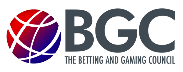 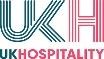 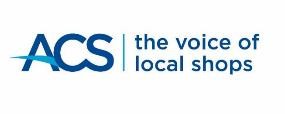 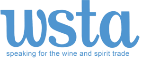 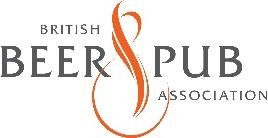 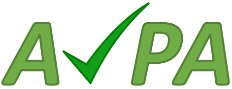 